Révision pour le test – Module 4a						Qu’est-ce qu’une charge électrique ?Comment l’électricité statique peut-elle être créée?Quelle est la différence entre l’électricité statique et l’électricité dynamique ?Qu’est-ce qu’un courant électrique ?Quelles sont les trois lois des charges ?Qu’est-ce qu’une décharge électrique ou une « mise à la terre » ?Sois capable d’énumérer des utilités des charges électriques (p. ex. l’application de la peinture des voitures, les ioniseurs,…) Qu’est-ce qu’un aimant ?  un électro-aimant ?Identifie quelques façons que l’on peut modifier la force d’un électro-aimant.Connais les 4 composantes d’un circuit et sois capable d’interpréter un diagramme de circuit.   (La charge, le conduit, la source d’énergie et la commande).Quelle est la différence entre un circuit en série et un circuit en parallèle ? Qu’est-ce que la tension (différence de potentiel) ?Qu’est-ce que la résistance ?Revoir l’activité « planches à neige et circuits électriques »Sois capable d’utilisez les triangles pour calculer les mesures concernant l’électricité (p.ex.  calculer les ampères, la tension, les volts, la résistance, la puissance, etc.) *Je vous recommande de mémoriser les triangles que nous avons vu à date afin d’éviter des erreurs de manipulation des formules lorsque vous effectuez vos calculs (ci-dessous).Sois capable de calculer et comparer le pourcentage de rendement de différents appareils électriques.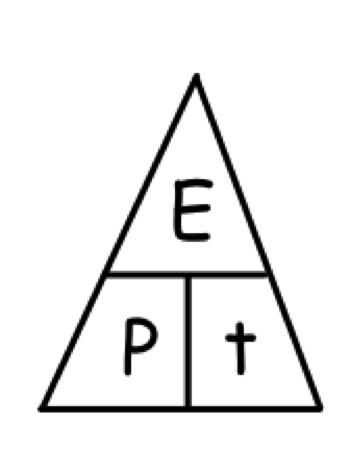 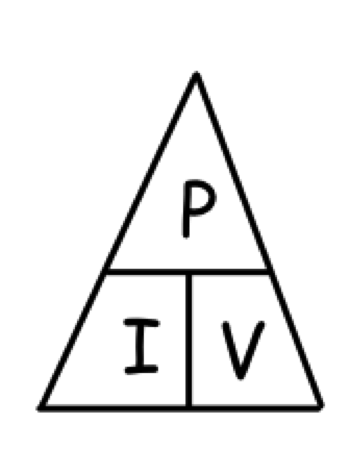 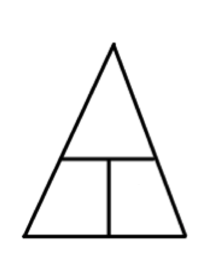                                V                                  I   R